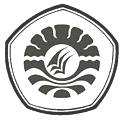     KEMENTERIAN RISET, TEKNOLOGI DAN  PENDIDIKAN TINGGI UNIVERSITAS NEGERI MAKASSARFAKULTAS ILMU PENDIDIKANJURUSAN PENDIDIKAN LUAR BIASAAlamat: kampus UNM Tidung UNM Jl. Tamalate I Makassar   Telepon 0411 884457 - 883076.883076PERSETUJUAN PEMBIMBINGProposal dengan judul	 : ‘‘PENERAPAN SPELLING METHOD (METODE EJA) DALAM MENINGKATKAT KEMAMPUAN MEMBACA PERMULAAN BAGI ANAK DISELEKSIA KELAS II SLB NEGERI POLEWALI’’.Atas nama :Nama	: Rifaldi SetiawanNim 			: 1345042027Jurusan 	: Pendidikan luar biasaFakultas	: Ilmu PendidikanSetelah diperiksa, direvisi dan dilakukan perbaikan/penyempurnaan maka proposal ini memenuhi syarat untuk di seminarkan.Makassar, 15 Maret 2017Pembimbing I						pembimbing IIDra.Hj.Kasmawati,M.si 				Dr. Bastiana, M. SiNIP. 19631222 1987032001				NIP. 19670909 199303 2 002Mengetahui,Ketua Jurusan PLBDr. Bastiana, M. SiNIP. 19670909 199303 2 002